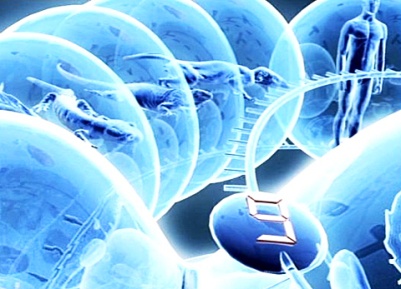 Experiment VerwandtschaftExperiment VerwandtschaftExperiment Verwandtschaft1. Das Tier in dir: Leben2. Das Tier in dir: Evolution3. Das Tier in dir: Mensch1. Das Tier in dir: Leben2. Das Tier in dir: Evolution3. Das Tier in dir: Mensch1. Das Tier in dir: Leben2. Das Tier in dir: Evolution3. Das Tier in dir: Mensch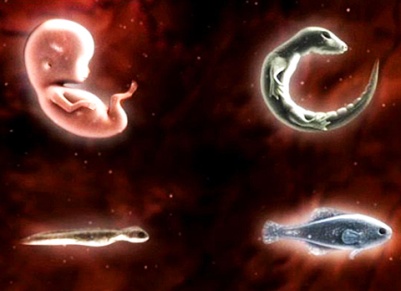 Wie heisst der Superkontinent, der durch die Kollision von Nord- und Süderde entstanden ist?Welche beiden Amphibienordnungen machen fast 98 Prozent aller Lurche aus? Wie lange dauert es durchschnittlich, bis ein Mensch eine ganze Generation von Hornschuppen verliert? Wie heisst ein Wissenschaftler, der das Leben in der Vergangenheit erforscht? Welche beiden wichtigen Aufgaben erfüllt das Fruchtwasser, das während der menschlichen Entwicklung im Mutterleib den Embryo umgibt? Wie heisst das «Fell» des menschlichen Fötus, das gemäss Evolutionstheorie auch als genetisches Überbleibsel seiner affenähnlichen Vorfahren angesehen wird? Welches ist das wichtigste Säugetiermerkmal des Menschen?Was ist die Voraussetzung für räumliches Sehen? Welche Gemeinsamkeiten hat das menschliche Skelett mit dem Skelett eines Salamanders? Was unterscheidet den Menschen anatomisch von allen anderen Wirbeltieren? Welchen Vorteil brachte für die Reptilien die Nutzung der Sonnenenergie? Wie stellst du dich zur darwinschen Evolutionstheorie? Wie heisst der Superkontinent, der durch die Kollision von Nord- und Süderde entstanden ist?Welche beiden Amphibienordnungen machen fast 98 Prozent aller Lurche aus? Wie lange dauert es durchschnittlich, bis ein Mensch eine ganze Generation von Hornschuppen verliert? Wie heisst ein Wissenschaftler, der das Leben in der Vergangenheit erforscht? Welche beiden wichtigen Aufgaben erfüllt das Fruchtwasser, das während der menschlichen Entwicklung im Mutterleib den Embryo umgibt? Wie heisst das «Fell» des menschlichen Fötus, das gemäss Evolutionstheorie auch als genetisches Überbleibsel seiner affenähnlichen Vorfahren angesehen wird? Welches ist das wichtigste Säugetiermerkmal des Menschen?Was ist die Voraussetzung für räumliches Sehen? Welche Gemeinsamkeiten hat das menschliche Skelett mit dem Skelett eines Salamanders? Was unterscheidet den Menschen anatomisch von allen anderen Wirbeltieren? Welchen Vorteil brachte für die Reptilien die Nutzung der Sonnenenergie? Wie stellst du dich zur darwinschen Evolutionstheorie? Wie heisst der Superkontinent, der durch die Kollision von Nord- und Süderde entstanden ist?Welche beiden Amphibienordnungen machen fast 98 Prozent aller Lurche aus? Wie lange dauert es durchschnittlich, bis ein Mensch eine ganze Generation von Hornschuppen verliert? Wie heisst ein Wissenschaftler, der das Leben in der Vergangenheit erforscht? Welche beiden wichtigen Aufgaben erfüllt das Fruchtwasser, das während der menschlichen Entwicklung im Mutterleib den Embryo umgibt? Wie heisst das «Fell» des menschlichen Fötus, das gemäss Evolutionstheorie auch als genetisches Überbleibsel seiner affenähnlichen Vorfahren angesehen wird? Welches ist das wichtigste Säugetiermerkmal des Menschen?Was ist die Voraussetzung für räumliches Sehen? Welche Gemeinsamkeiten hat das menschliche Skelett mit dem Skelett eines Salamanders? Was unterscheidet den Menschen anatomisch von allen anderen Wirbeltieren? Welchen Vorteil brachte für die Reptilien die Nutzung der Sonnenenergie? Wie stellst du dich zur darwinschen Evolutionstheorie? Wie heisst der Superkontinent, der durch die Kollision von Nord- und Süderde entstanden ist?Welche beiden Amphibienordnungen machen fast 98 Prozent aller Lurche aus? Wie lange dauert es durchschnittlich, bis ein Mensch eine ganze Generation von Hornschuppen verliert? Wie heisst ein Wissenschaftler, der das Leben in der Vergangenheit erforscht? Welche beiden wichtigen Aufgaben erfüllt das Fruchtwasser, das während der menschlichen Entwicklung im Mutterleib den Embryo umgibt? Wie heisst das «Fell» des menschlichen Fötus, das gemäss Evolutionstheorie auch als genetisches Überbleibsel seiner affenähnlichen Vorfahren angesehen wird? Welches ist das wichtigste Säugetiermerkmal des Menschen?Was ist die Voraussetzung für räumliches Sehen? Welche Gemeinsamkeiten hat das menschliche Skelett mit dem Skelett eines Salamanders? Was unterscheidet den Menschen anatomisch von allen anderen Wirbeltieren? Welchen Vorteil brachte für die Reptilien die Nutzung der Sonnenenergie? Wie stellst du dich zur darwinschen Evolutionstheorie? Wie heisst der Superkontinent, der durch die Kollision von Nord- und Süderde entstanden ist?Welche beiden Amphibienordnungen machen fast 98 Prozent aller Lurche aus? Wie lange dauert es durchschnittlich, bis ein Mensch eine ganze Generation von Hornschuppen verliert? Wie heisst ein Wissenschaftler, der das Leben in der Vergangenheit erforscht? Welche beiden wichtigen Aufgaben erfüllt das Fruchtwasser, das während der menschlichen Entwicklung im Mutterleib den Embryo umgibt? Wie heisst das «Fell» des menschlichen Fötus, das gemäss Evolutionstheorie auch als genetisches Überbleibsel seiner affenähnlichen Vorfahren angesehen wird? Welches ist das wichtigste Säugetiermerkmal des Menschen?Was ist die Voraussetzung für räumliches Sehen? Welche Gemeinsamkeiten hat das menschliche Skelett mit dem Skelett eines Salamanders? Was unterscheidet den Menschen anatomisch von allen anderen Wirbeltieren? Welchen Vorteil brachte für die Reptilien die Nutzung der Sonnenenergie? Wie stellst du dich zur darwinschen Evolutionstheorie? Wie heisst der Superkontinent, der durch die Kollision von Nord- und Süderde entstanden ist?Welche beiden Amphibienordnungen machen fast 98 Prozent aller Lurche aus? Wie lange dauert es durchschnittlich, bis ein Mensch eine ganze Generation von Hornschuppen verliert? Wie heisst ein Wissenschaftler, der das Leben in der Vergangenheit erforscht? Welche beiden wichtigen Aufgaben erfüllt das Fruchtwasser, das während der menschlichen Entwicklung im Mutterleib den Embryo umgibt? Wie heisst das «Fell» des menschlichen Fötus, das gemäss Evolutionstheorie auch als genetisches Überbleibsel seiner affenähnlichen Vorfahren angesehen wird? Welches ist das wichtigste Säugetiermerkmal des Menschen?Was ist die Voraussetzung für räumliches Sehen? Welche Gemeinsamkeiten hat das menschliche Skelett mit dem Skelett eines Salamanders? Was unterscheidet den Menschen anatomisch von allen anderen Wirbeltieren? Welchen Vorteil brachte für die Reptilien die Nutzung der Sonnenenergie? Wie stellst du dich zur darwinschen Evolutionstheorie? Wie heisst der Superkontinent, der durch die Kollision von Nord- und Süderde entstanden ist?Welche beiden Amphibienordnungen machen fast 98 Prozent aller Lurche aus? Wie lange dauert es durchschnittlich, bis ein Mensch eine ganze Generation von Hornschuppen verliert? Wie heisst ein Wissenschaftler, der das Leben in der Vergangenheit erforscht? Welche beiden wichtigen Aufgaben erfüllt das Fruchtwasser, das während der menschlichen Entwicklung im Mutterleib den Embryo umgibt? Wie heisst das «Fell» des menschlichen Fötus, das gemäss Evolutionstheorie auch als genetisches Überbleibsel seiner affenähnlichen Vorfahren angesehen wird? Welches ist das wichtigste Säugetiermerkmal des Menschen?Was ist die Voraussetzung für räumliches Sehen? Welche Gemeinsamkeiten hat das menschliche Skelett mit dem Skelett eines Salamanders? Was unterscheidet den Menschen anatomisch von allen anderen Wirbeltieren? Welchen Vorteil brachte für die Reptilien die Nutzung der Sonnenenergie? Wie stellst du dich zur darwinschen Evolutionstheorie? Wie heisst der Superkontinent, der durch die Kollision von Nord- und Süderde entstanden ist?Welche beiden Amphibienordnungen machen fast 98 Prozent aller Lurche aus? Wie lange dauert es durchschnittlich, bis ein Mensch eine ganze Generation von Hornschuppen verliert? Wie heisst ein Wissenschaftler, der das Leben in der Vergangenheit erforscht? Welche beiden wichtigen Aufgaben erfüllt das Fruchtwasser, das während der menschlichen Entwicklung im Mutterleib den Embryo umgibt? Wie heisst das «Fell» des menschlichen Fötus, das gemäss Evolutionstheorie auch als genetisches Überbleibsel seiner affenähnlichen Vorfahren angesehen wird? Welches ist das wichtigste Säugetiermerkmal des Menschen?Was ist die Voraussetzung für räumliches Sehen? Welche Gemeinsamkeiten hat das menschliche Skelett mit dem Skelett eines Salamanders? Was unterscheidet den Menschen anatomisch von allen anderen Wirbeltieren? Welchen Vorteil brachte für die Reptilien die Nutzung der Sonnenenergie? Wie stellst du dich zur darwinschen Evolutionstheorie? Wie heisst der Superkontinent, der durch die Kollision von Nord- und Süderde entstanden ist?Welche beiden Amphibienordnungen machen fast 98 Prozent aller Lurche aus? Wie lange dauert es durchschnittlich, bis ein Mensch eine ganze Generation von Hornschuppen verliert? Wie heisst ein Wissenschaftler, der das Leben in der Vergangenheit erforscht? Welche beiden wichtigen Aufgaben erfüllt das Fruchtwasser, das während der menschlichen Entwicklung im Mutterleib den Embryo umgibt? Wie heisst das «Fell» des menschlichen Fötus, das gemäss Evolutionstheorie auch als genetisches Überbleibsel seiner affenähnlichen Vorfahren angesehen wird? Welches ist das wichtigste Säugetiermerkmal des Menschen?Was ist die Voraussetzung für räumliches Sehen? Welche Gemeinsamkeiten hat das menschliche Skelett mit dem Skelett eines Salamanders? Was unterscheidet den Menschen anatomisch von allen anderen Wirbeltieren? Welchen Vorteil brachte für die Reptilien die Nutzung der Sonnenenergie? Wie stellst du dich zur darwinschen Evolutionstheorie? 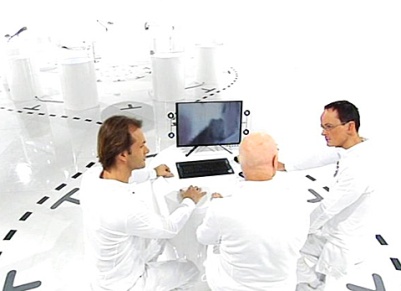 Wie heisst der Superkontinent, der durch die Kollision von Nord- und Süderde entstanden ist?Welche beiden Amphibienordnungen machen fast 98 Prozent aller Lurche aus? Wie lange dauert es durchschnittlich, bis ein Mensch eine ganze Generation von Hornschuppen verliert? Wie heisst ein Wissenschaftler, der das Leben in der Vergangenheit erforscht? Welche beiden wichtigen Aufgaben erfüllt das Fruchtwasser, das während der menschlichen Entwicklung im Mutterleib den Embryo umgibt? Wie heisst das «Fell» des menschlichen Fötus, das gemäss Evolutionstheorie auch als genetisches Überbleibsel seiner affenähnlichen Vorfahren angesehen wird? Welches ist das wichtigste Säugetiermerkmal des Menschen?Was ist die Voraussetzung für räumliches Sehen? Welche Gemeinsamkeiten hat das menschliche Skelett mit dem Skelett eines Salamanders? Was unterscheidet den Menschen anatomisch von allen anderen Wirbeltieren? Welchen Vorteil brachte für die Reptilien die Nutzung der Sonnenenergie? Wie stellst du dich zur darwinschen Evolutionstheorie? Wie heisst der Superkontinent, der durch die Kollision von Nord- und Süderde entstanden ist?Welche beiden Amphibienordnungen machen fast 98 Prozent aller Lurche aus? Wie lange dauert es durchschnittlich, bis ein Mensch eine ganze Generation von Hornschuppen verliert? Wie heisst ein Wissenschaftler, der das Leben in der Vergangenheit erforscht? Welche beiden wichtigen Aufgaben erfüllt das Fruchtwasser, das während der menschlichen Entwicklung im Mutterleib den Embryo umgibt? Wie heisst das «Fell» des menschlichen Fötus, das gemäss Evolutionstheorie auch als genetisches Überbleibsel seiner affenähnlichen Vorfahren angesehen wird? Welches ist das wichtigste Säugetiermerkmal des Menschen?Was ist die Voraussetzung für räumliches Sehen? Welche Gemeinsamkeiten hat das menschliche Skelett mit dem Skelett eines Salamanders? Was unterscheidet den Menschen anatomisch von allen anderen Wirbeltieren? Welchen Vorteil brachte für die Reptilien die Nutzung der Sonnenenergie? Wie stellst du dich zur darwinschen Evolutionstheorie? Wie heisst der Superkontinent, der durch die Kollision von Nord- und Süderde entstanden ist?Welche beiden Amphibienordnungen machen fast 98 Prozent aller Lurche aus? Wie lange dauert es durchschnittlich, bis ein Mensch eine ganze Generation von Hornschuppen verliert? Wie heisst ein Wissenschaftler, der das Leben in der Vergangenheit erforscht? Welche beiden wichtigen Aufgaben erfüllt das Fruchtwasser, das während der menschlichen Entwicklung im Mutterleib den Embryo umgibt? Wie heisst das «Fell» des menschlichen Fötus, das gemäss Evolutionstheorie auch als genetisches Überbleibsel seiner affenähnlichen Vorfahren angesehen wird? Welches ist das wichtigste Säugetiermerkmal des Menschen?Was ist die Voraussetzung für räumliches Sehen? Welche Gemeinsamkeiten hat das menschliche Skelett mit dem Skelett eines Salamanders? Was unterscheidet den Menschen anatomisch von allen anderen Wirbeltieren? Welchen Vorteil brachte für die Reptilien die Nutzung der Sonnenenergie? Wie stellst du dich zur darwinschen Evolutionstheorie? Wie heisst der Superkontinent, der durch die Kollision von Nord- und Süderde entstanden ist?Welche beiden Amphibienordnungen machen fast 98 Prozent aller Lurche aus? Wie lange dauert es durchschnittlich, bis ein Mensch eine ganze Generation von Hornschuppen verliert? Wie heisst ein Wissenschaftler, der das Leben in der Vergangenheit erforscht? Welche beiden wichtigen Aufgaben erfüllt das Fruchtwasser, das während der menschlichen Entwicklung im Mutterleib den Embryo umgibt? Wie heisst das «Fell» des menschlichen Fötus, das gemäss Evolutionstheorie auch als genetisches Überbleibsel seiner affenähnlichen Vorfahren angesehen wird? Welches ist das wichtigste Säugetiermerkmal des Menschen?Was ist die Voraussetzung für räumliches Sehen? Welche Gemeinsamkeiten hat das menschliche Skelett mit dem Skelett eines Salamanders? Was unterscheidet den Menschen anatomisch von allen anderen Wirbeltieren? Welchen Vorteil brachte für die Reptilien die Nutzung der Sonnenenergie? Wie stellst du dich zur darwinschen Evolutionstheorie? Wie heisst der Superkontinent, der durch die Kollision von Nord- und Süderde entstanden ist?Welche beiden Amphibienordnungen machen fast 98 Prozent aller Lurche aus? Wie lange dauert es durchschnittlich, bis ein Mensch eine ganze Generation von Hornschuppen verliert? Wie heisst ein Wissenschaftler, der das Leben in der Vergangenheit erforscht? Welche beiden wichtigen Aufgaben erfüllt das Fruchtwasser, das während der menschlichen Entwicklung im Mutterleib den Embryo umgibt? Wie heisst das «Fell» des menschlichen Fötus, das gemäss Evolutionstheorie auch als genetisches Überbleibsel seiner affenähnlichen Vorfahren angesehen wird? Welches ist das wichtigste Säugetiermerkmal des Menschen?Was ist die Voraussetzung für räumliches Sehen? Welche Gemeinsamkeiten hat das menschliche Skelett mit dem Skelett eines Salamanders? Was unterscheidet den Menschen anatomisch von allen anderen Wirbeltieren? Welchen Vorteil brachte für die Reptilien die Nutzung der Sonnenenergie? Wie stellst du dich zur darwinschen Evolutionstheorie? Wie heisst der Superkontinent, der durch die Kollision von Nord- und Süderde entstanden ist?Welche beiden Amphibienordnungen machen fast 98 Prozent aller Lurche aus? Wie lange dauert es durchschnittlich, bis ein Mensch eine ganze Generation von Hornschuppen verliert? Wie heisst ein Wissenschaftler, der das Leben in der Vergangenheit erforscht? Welche beiden wichtigen Aufgaben erfüllt das Fruchtwasser, das während der menschlichen Entwicklung im Mutterleib den Embryo umgibt? Wie heisst das «Fell» des menschlichen Fötus, das gemäss Evolutionstheorie auch als genetisches Überbleibsel seiner affenähnlichen Vorfahren angesehen wird? Welches ist das wichtigste Säugetiermerkmal des Menschen?Was ist die Voraussetzung für räumliches Sehen? Welche Gemeinsamkeiten hat das menschliche Skelett mit dem Skelett eines Salamanders? Was unterscheidet den Menschen anatomisch von allen anderen Wirbeltieren? Welchen Vorteil brachte für die Reptilien die Nutzung der Sonnenenergie? Wie stellst du dich zur darwinschen Evolutionstheorie? Wie heisst der Superkontinent, der durch die Kollision von Nord- und Süderde entstanden ist?Welche beiden Amphibienordnungen machen fast 98 Prozent aller Lurche aus? Wie lange dauert es durchschnittlich, bis ein Mensch eine ganze Generation von Hornschuppen verliert? Wie heisst ein Wissenschaftler, der das Leben in der Vergangenheit erforscht? Welche beiden wichtigen Aufgaben erfüllt das Fruchtwasser, das während der menschlichen Entwicklung im Mutterleib den Embryo umgibt? Wie heisst das «Fell» des menschlichen Fötus, das gemäss Evolutionstheorie auch als genetisches Überbleibsel seiner affenähnlichen Vorfahren angesehen wird? Welches ist das wichtigste Säugetiermerkmal des Menschen?Was ist die Voraussetzung für räumliches Sehen? Welche Gemeinsamkeiten hat das menschliche Skelett mit dem Skelett eines Salamanders? Was unterscheidet den Menschen anatomisch von allen anderen Wirbeltieren? Welchen Vorteil brachte für die Reptilien die Nutzung der Sonnenenergie? Wie stellst du dich zur darwinschen Evolutionstheorie? Wie heisst der Superkontinent, der durch die Kollision von Nord- und Süderde entstanden ist?Welche beiden Amphibienordnungen machen fast 98 Prozent aller Lurche aus? Wie lange dauert es durchschnittlich, bis ein Mensch eine ganze Generation von Hornschuppen verliert? Wie heisst ein Wissenschaftler, der das Leben in der Vergangenheit erforscht? Welche beiden wichtigen Aufgaben erfüllt das Fruchtwasser, das während der menschlichen Entwicklung im Mutterleib den Embryo umgibt? Wie heisst das «Fell» des menschlichen Fötus, das gemäss Evolutionstheorie auch als genetisches Überbleibsel seiner affenähnlichen Vorfahren angesehen wird? Welches ist das wichtigste Säugetiermerkmal des Menschen?Was ist die Voraussetzung für räumliches Sehen? Welche Gemeinsamkeiten hat das menschliche Skelett mit dem Skelett eines Salamanders? Was unterscheidet den Menschen anatomisch von allen anderen Wirbeltieren? Welchen Vorteil brachte für die Reptilien die Nutzung der Sonnenenergie? Wie stellst du dich zur darwinschen Evolutionstheorie? Wie heisst der Superkontinent, der durch die Kollision von Nord- und Süderde entstanden ist?Welche beiden Amphibienordnungen machen fast 98 Prozent aller Lurche aus? Wie lange dauert es durchschnittlich, bis ein Mensch eine ganze Generation von Hornschuppen verliert? Wie heisst ein Wissenschaftler, der das Leben in der Vergangenheit erforscht? Welche beiden wichtigen Aufgaben erfüllt das Fruchtwasser, das während der menschlichen Entwicklung im Mutterleib den Embryo umgibt? Wie heisst das «Fell» des menschlichen Fötus, das gemäss Evolutionstheorie auch als genetisches Überbleibsel seiner affenähnlichen Vorfahren angesehen wird? Welches ist das wichtigste Säugetiermerkmal des Menschen?Was ist die Voraussetzung für räumliches Sehen? Welche Gemeinsamkeiten hat das menschliche Skelett mit dem Skelett eines Salamanders? Was unterscheidet den Menschen anatomisch von allen anderen Wirbeltieren? Welchen Vorteil brachte für die Reptilien die Nutzung der Sonnenenergie? Wie stellst du dich zur darwinschen Evolutionstheorie? 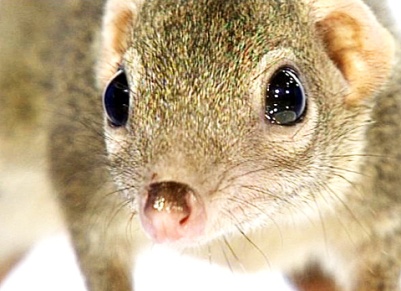 Wie heisst der Superkontinent, der durch die Kollision von Nord- und Süderde entstanden ist?Welche beiden Amphibienordnungen machen fast 98 Prozent aller Lurche aus? Wie lange dauert es durchschnittlich, bis ein Mensch eine ganze Generation von Hornschuppen verliert? Wie heisst ein Wissenschaftler, der das Leben in der Vergangenheit erforscht? Welche beiden wichtigen Aufgaben erfüllt das Fruchtwasser, das während der menschlichen Entwicklung im Mutterleib den Embryo umgibt? Wie heisst das «Fell» des menschlichen Fötus, das gemäss Evolutionstheorie auch als genetisches Überbleibsel seiner affenähnlichen Vorfahren angesehen wird? Welches ist das wichtigste Säugetiermerkmal des Menschen?Was ist die Voraussetzung für räumliches Sehen? Welche Gemeinsamkeiten hat das menschliche Skelett mit dem Skelett eines Salamanders? Was unterscheidet den Menschen anatomisch von allen anderen Wirbeltieren? Welchen Vorteil brachte für die Reptilien die Nutzung der Sonnenenergie? Wie stellst du dich zur darwinschen Evolutionstheorie? Wie heisst der Superkontinent, der durch die Kollision von Nord- und Süderde entstanden ist?Welche beiden Amphibienordnungen machen fast 98 Prozent aller Lurche aus? Wie lange dauert es durchschnittlich, bis ein Mensch eine ganze Generation von Hornschuppen verliert? Wie heisst ein Wissenschaftler, der das Leben in der Vergangenheit erforscht? Welche beiden wichtigen Aufgaben erfüllt das Fruchtwasser, das während der menschlichen Entwicklung im Mutterleib den Embryo umgibt? Wie heisst das «Fell» des menschlichen Fötus, das gemäss Evolutionstheorie auch als genetisches Überbleibsel seiner affenähnlichen Vorfahren angesehen wird? Welches ist das wichtigste Säugetiermerkmal des Menschen?Was ist die Voraussetzung für räumliches Sehen? Welche Gemeinsamkeiten hat das menschliche Skelett mit dem Skelett eines Salamanders? Was unterscheidet den Menschen anatomisch von allen anderen Wirbeltieren? Welchen Vorteil brachte für die Reptilien die Nutzung der Sonnenenergie? Wie stellst du dich zur darwinschen Evolutionstheorie? Wie heisst der Superkontinent, der durch die Kollision von Nord- und Süderde entstanden ist?Welche beiden Amphibienordnungen machen fast 98 Prozent aller Lurche aus? Wie lange dauert es durchschnittlich, bis ein Mensch eine ganze Generation von Hornschuppen verliert? Wie heisst ein Wissenschaftler, der das Leben in der Vergangenheit erforscht? Welche beiden wichtigen Aufgaben erfüllt das Fruchtwasser, das während der menschlichen Entwicklung im Mutterleib den Embryo umgibt? Wie heisst das «Fell» des menschlichen Fötus, das gemäss Evolutionstheorie auch als genetisches Überbleibsel seiner affenähnlichen Vorfahren angesehen wird? Welches ist das wichtigste Säugetiermerkmal des Menschen?Was ist die Voraussetzung für räumliches Sehen? Welche Gemeinsamkeiten hat das menschliche Skelett mit dem Skelett eines Salamanders? Was unterscheidet den Menschen anatomisch von allen anderen Wirbeltieren? Welchen Vorteil brachte für die Reptilien die Nutzung der Sonnenenergie? Wie stellst du dich zur darwinschen Evolutionstheorie? Wie heisst der Superkontinent, der durch die Kollision von Nord- und Süderde entstanden ist?Welche beiden Amphibienordnungen machen fast 98 Prozent aller Lurche aus? Wie lange dauert es durchschnittlich, bis ein Mensch eine ganze Generation von Hornschuppen verliert? Wie heisst ein Wissenschaftler, der das Leben in der Vergangenheit erforscht? Welche beiden wichtigen Aufgaben erfüllt das Fruchtwasser, das während der menschlichen Entwicklung im Mutterleib den Embryo umgibt? Wie heisst das «Fell» des menschlichen Fötus, das gemäss Evolutionstheorie auch als genetisches Überbleibsel seiner affenähnlichen Vorfahren angesehen wird? Welches ist das wichtigste Säugetiermerkmal des Menschen?Was ist die Voraussetzung für räumliches Sehen? Welche Gemeinsamkeiten hat das menschliche Skelett mit dem Skelett eines Salamanders? Was unterscheidet den Menschen anatomisch von allen anderen Wirbeltieren? Welchen Vorteil brachte für die Reptilien die Nutzung der Sonnenenergie? Wie stellst du dich zur darwinschen Evolutionstheorie? Wie heisst der Superkontinent, der durch die Kollision von Nord- und Süderde entstanden ist?Welche beiden Amphibienordnungen machen fast 98 Prozent aller Lurche aus? Wie lange dauert es durchschnittlich, bis ein Mensch eine ganze Generation von Hornschuppen verliert? Wie heisst ein Wissenschaftler, der das Leben in der Vergangenheit erforscht? Welche beiden wichtigen Aufgaben erfüllt das Fruchtwasser, das während der menschlichen Entwicklung im Mutterleib den Embryo umgibt? Wie heisst das «Fell» des menschlichen Fötus, das gemäss Evolutionstheorie auch als genetisches Überbleibsel seiner affenähnlichen Vorfahren angesehen wird? Welches ist das wichtigste Säugetiermerkmal des Menschen?Was ist die Voraussetzung für räumliches Sehen? Welche Gemeinsamkeiten hat das menschliche Skelett mit dem Skelett eines Salamanders? Was unterscheidet den Menschen anatomisch von allen anderen Wirbeltieren? Welchen Vorteil brachte für die Reptilien die Nutzung der Sonnenenergie? Wie stellst du dich zur darwinschen Evolutionstheorie? Wie heisst der Superkontinent, der durch die Kollision von Nord- und Süderde entstanden ist?Welche beiden Amphibienordnungen machen fast 98 Prozent aller Lurche aus? Wie lange dauert es durchschnittlich, bis ein Mensch eine ganze Generation von Hornschuppen verliert? Wie heisst ein Wissenschaftler, der das Leben in der Vergangenheit erforscht? Welche beiden wichtigen Aufgaben erfüllt das Fruchtwasser, das während der menschlichen Entwicklung im Mutterleib den Embryo umgibt? Wie heisst das «Fell» des menschlichen Fötus, das gemäss Evolutionstheorie auch als genetisches Überbleibsel seiner affenähnlichen Vorfahren angesehen wird? Welches ist das wichtigste Säugetiermerkmal des Menschen?Was ist die Voraussetzung für räumliches Sehen? Welche Gemeinsamkeiten hat das menschliche Skelett mit dem Skelett eines Salamanders? Was unterscheidet den Menschen anatomisch von allen anderen Wirbeltieren? Welchen Vorteil brachte für die Reptilien die Nutzung der Sonnenenergie? Wie stellst du dich zur darwinschen Evolutionstheorie? Wie heisst der Superkontinent, der durch die Kollision von Nord- und Süderde entstanden ist?Welche beiden Amphibienordnungen machen fast 98 Prozent aller Lurche aus? Wie lange dauert es durchschnittlich, bis ein Mensch eine ganze Generation von Hornschuppen verliert? Wie heisst ein Wissenschaftler, der das Leben in der Vergangenheit erforscht? Welche beiden wichtigen Aufgaben erfüllt das Fruchtwasser, das während der menschlichen Entwicklung im Mutterleib den Embryo umgibt? Wie heisst das «Fell» des menschlichen Fötus, das gemäss Evolutionstheorie auch als genetisches Überbleibsel seiner affenähnlichen Vorfahren angesehen wird? Welches ist das wichtigste Säugetiermerkmal des Menschen?Was ist die Voraussetzung für räumliches Sehen? Welche Gemeinsamkeiten hat das menschliche Skelett mit dem Skelett eines Salamanders? Was unterscheidet den Menschen anatomisch von allen anderen Wirbeltieren? Welchen Vorteil brachte für die Reptilien die Nutzung der Sonnenenergie? Wie stellst du dich zur darwinschen Evolutionstheorie? Wie heisst der Superkontinent, der durch die Kollision von Nord- und Süderde entstanden ist?Welche beiden Amphibienordnungen machen fast 98 Prozent aller Lurche aus? Wie lange dauert es durchschnittlich, bis ein Mensch eine ganze Generation von Hornschuppen verliert? Wie heisst ein Wissenschaftler, der das Leben in der Vergangenheit erforscht? Welche beiden wichtigen Aufgaben erfüllt das Fruchtwasser, das während der menschlichen Entwicklung im Mutterleib den Embryo umgibt? Wie heisst das «Fell» des menschlichen Fötus, das gemäss Evolutionstheorie auch als genetisches Überbleibsel seiner affenähnlichen Vorfahren angesehen wird? Welches ist das wichtigste Säugetiermerkmal des Menschen?Was ist die Voraussetzung für räumliches Sehen? Welche Gemeinsamkeiten hat das menschliche Skelett mit dem Skelett eines Salamanders? Was unterscheidet den Menschen anatomisch von allen anderen Wirbeltieren? Welchen Vorteil brachte für die Reptilien die Nutzung der Sonnenenergie? Wie stellst du dich zur darwinschen Evolutionstheorie? Wie heisst der Superkontinent, der durch die Kollision von Nord- und Süderde entstanden ist?Welche beiden Amphibienordnungen machen fast 98 Prozent aller Lurche aus? Wie lange dauert es durchschnittlich, bis ein Mensch eine ganze Generation von Hornschuppen verliert? Wie heisst ein Wissenschaftler, der das Leben in der Vergangenheit erforscht? Welche beiden wichtigen Aufgaben erfüllt das Fruchtwasser, das während der menschlichen Entwicklung im Mutterleib den Embryo umgibt? Wie heisst das «Fell» des menschlichen Fötus, das gemäss Evolutionstheorie auch als genetisches Überbleibsel seiner affenähnlichen Vorfahren angesehen wird? Welches ist das wichtigste Säugetiermerkmal des Menschen?Was ist die Voraussetzung für räumliches Sehen? Welche Gemeinsamkeiten hat das menschliche Skelett mit dem Skelett eines Salamanders? Was unterscheidet den Menschen anatomisch von allen anderen Wirbeltieren? Welchen Vorteil brachte für die Reptilien die Nutzung der Sonnenenergie? Wie stellst du dich zur darwinschen Evolutionstheorie? 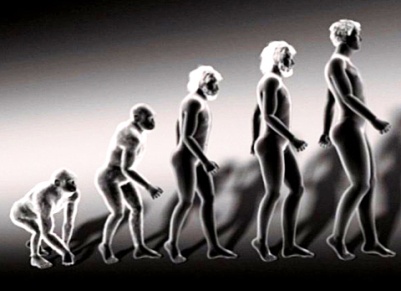 Wie heisst der Superkontinent, der durch die Kollision von Nord- und Süderde entstanden ist?Welche beiden Amphibienordnungen machen fast 98 Prozent aller Lurche aus? Wie lange dauert es durchschnittlich, bis ein Mensch eine ganze Generation von Hornschuppen verliert? Wie heisst ein Wissenschaftler, der das Leben in der Vergangenheit erforscht? Welche beiden wichtigen Aufgaben erfüllt das Fruchtwasser, das während der menschlichen Entwicklung im Mutterleib den Embryo umgibt? Wie heisst das «Fell» des menschlichen Fötus, das gemäss Evolutionstheorie auch als genetisches Überbleibsel seiner affenähnlichen Vorfahren angesehen wird? Welches ist das wichtigste Säugetiermerkmal des Menschen?Was ist die Voraussetzung für räumliches Sehen? Welche Gemeinsamkeiten hat das menschliche Skelett mit dem Skelett eines Salamanders? Was unterscheidet den Menschen anatomisch von allen anderen Wirbeltieren? Welchen Vorteil brachte für die Reptilien die Nutzung der Sonnenenergie? Wie stellst du dich zur darwinschen Evolutionstheorie? Wie heisst der Superkontinent, der durch die Kollision von Nord- und Süderde entstanden ist?Welche beiden Amphibienordnungen machen fast 98 Prozent aller Lurche aus? Wie lange dauert es durchschnittlich, bis ein Mensch eine ganze Generation von Hornschuppen verliert? Wie heisst ein Wissenschaftler, der das Leben in der Vergangenheit erforscht? Welche beiden wichtigen Aufgaben erfüllt das Fruchtwasser, das während der menschlichen Entwicklung im Mutterleib den Embryo umgibt? Wie heisst das «Fell» des menschlichen Fötus, das gemäss Evolutionstheorie auch als genetisches Überbleibsel seiner affenähnlichen Vorfahren angesehen wird? Welches ist das wichtigste Säugetiermerkmal des Menschen?Was ist die Voraussetzung für räumliches Sehen? Welche Gemeinsamkeiten hat das menschliche Skelett mit dem Skelett eines Salamanders? Was unterscheidet den Menschen anatomisch von allen anderen Wirbeltieren? Welchen Vorteil brachte für die Reptilien die Nutzung der Sonnenenergie? Wie stellst du dich zur darwinschen Evolutionstheorie? Wie heisst der Superkontinent, der durch die Kollision von Nord- und Süderde entstanden ist?Welche beiden Amphibienordnungen machen fast 98 Prozent aller Lurche aus? Wie lange dauert es durchschnittlich, bis ein Mensch eine ganze Generation von Hornschuppen verliert? Wie heisst ein Wissenschaftler, der das Leben in der Vergangenheit erforscht? Welche beiden wichtigen Aufgaben erfüllt das Fruchtwasser, das während der menschlichen Entwicklung im Mutterleib den Embryo umgibt? Wie heisst das «Fell» des menschlichen Fötus, das gemäss Evolutionstheorie auch als genetisches Überbleibsel seiner affenähnlichen Vorfahren angesehen wird? Welches ist das wichtigste Säugetiermerkmal des Menschen?Was ist die Voraussetzung für räumliches Sehen? Welche Gemeinsamkeiten hat das menschliche Skelett mit dem Skelett eines Salamanders? Was unterscheidet den Menschen anatomisch von allen anderen Wirbeltieren? Welchen Vorteil brachte für die Reptilien die Nutzung der Sonnenenergie? Wie stellst du dich zur darwinschen Evolutionstheorie? Wie heisst der Superkontinent, der durch die Kollision von Nord- und Süderde entstanden ist?Welche beiden Amphibienordnungen machen fast 98 Prozent aller Lurche aus? Wie lange dauert es durchschnittlich, bis ein Mensch eine ganze Generation von Hornschuppen verliert? Wie heisst ein Wissenschaftler, der das Leben in der Vergangenheit erforscht? Welche beiden wichtigen Aufgaben erfüllt das Fruchtwasser, das während der menschlichen Entwicklung im Mutterleib den Embryo umgibt? Wie heisst das «Fell» des menschlichen Fötus, das gemäss Evolutionstheorie auch als genetisches Überbleibsel seiner affenähnlichen Vorfahren angesehen wird? Welches ist das wichtigste Säugetiermerkmal des Menschen?Was ist die Voraussetzung für räumliches Sehen? Welche Gemeinsamkeiten hat das menschliche Skelett mit dem Skelett eines Salamanders? Was unterscheidet den Menschen anatomisch von allen anderen Wirbeltieren? Welchen Vorteil brachte für die Reptilien die Nutzung der Sonnenenergie? Wie stellst du dich zur darwinschen Evolutionstheorie? Wie heisst der Superkontinent, der durch die Kollision von Nord- und Süderde entstanden ist?Welche beiden Amphibienordnungen machen fast 98 Prozent aller Lurche aus? Wie lange dauert es durchschnittlich, bis ein Mensch eine ganze Generation von Hornschuppen verliert? Wie heisst ein Wissenschaftler, der das Leben in der Vergangenheit erforscht? Welche beiden wichtigen Aufgaben erfüllt das Fruchtwasser, das während der menschlichen Entwicklung im Mutterleib den Embryo umgibt? Wie heisst das «Fell» des menschlichen Fötus, das gemäss Evolutionstheorie auch als genetisches Überbleibsel seiner affenähnlichen Vorfahren angesehen wird? Welches ist das wichtigste Säugetiermerkmal des Menschen?Was ist die Voraussetzung für räumliches Sehen? Welche Gemeinsamkeiten hat das menschliche Skelett mit dem Skelett eines Salamanders? Was unterscheidet den Menschen anatomisch von allen anderen Wirbeltieren? Welchen Vorteil brachte für die Reptilien die Nutzung der Sonnenenergie? Wie stellst du dich zur darwinschen Evolutionstheorie? Wie heisst der Superkontinent, der durch die Kollision von Nord- und Süderde entstanden ist?Welche beiden Amphibienordnungen machen fast 98 Prozent aller Lurche aus? Wie lange dauert es durchschnittlich, bis ein Mensch eine ganze Generation von Hornschuppen verliert? Wie heisst ein Wissenschaftler, der das Leben in der Vergangenheit erforscht? Welche beiden wichtigen Aufgaben erfüllt das Fruchtwasser, das während der menschlichen Entwicklung im Mutterleib den Embryo umgibt? Wie heisst das «Fell» des menschlichen Fötus, das gemäss Evolutionstheorie auch als genetisches Überbleibsel seiner affenähnlichen Vorfahren angesehen wird? Welches ist das wichtigste Säugetiermerkmal des Menschen?Was ist die Voraussetzung für räumliches Sehen? Welche Gemeinsamkeiten hat das menschliche Skelett mit dem Skelett eines Salamanders? Was unterscheidet den Menschen anatomisch von allen anderen Wirbeltieren? Welchen Vorteil brachte für die Reptilien die Nutzung der Sonnenenergie? Wie stellst du dich zur darwinschen Evolutionstheorie? Wie heisst der Superkontinent, der durch die Kollision von Nord- und Süderde entstanden ist?Welche beiden Amphibienordnungen machen fast 98 Prozent aller Lurche aus? Wie lange dauert es durchschnittlich, bis ein Mensch eine ganze Generation von Hornschuppen verliert? Wie heisst ein Wissenschaftler, der das Leben in der Vergangenheit erforscht? Welche beiden wichtigen Aufgaben erfüllt das Fruchtwasser, das während der menschlichen Entwicklung im Mutterleib den Embryo umgibt? Wie heisst das «Fell» des menschlichen Fötus, das gemäss Evolutionstheorie auch als genetisches Überbleibsel seiner affenähnlichen Vorfahren angesehen wird? Welches ist das wichtigste Säugetiermerkmal des Menschen?Was ist die Voraussetzung für räumliches Sehen? Welche Gemeinsamkeiten hat das menschliche Skelett mit dem Skelett eines Salamanders? Was unterscheidet den Menschen anatomisch von allen anderen Wirbeltieren? Welchen Vorteil brachte für die Reptilien die Nutzung der Sonnenenergie? Wie stellst du dich zur darwinschen Evolutionstheorie? Wie heisst der Superkontinent, der durch die Kollision von Nord- und Süderde entstanden ist?Welche beiden Amphibienordnungen machen fast 98 Prozent aller Lurche aus? Wie lange dauert es durchschnittlich, bis ein Mensch eine ganze Generation von Hornschuppen verliert? Wie heisst ein Wissenschaftler, der das Leben in der Vergangenheit erforscht? Welche beiden wichtigen Aufgaben erfüllt das Fruchtwasser, das während der menschlichen Entwicklung im Mutterleib den Embryo umgibt? Wie heisst das «Fell» des menschlichen Fötus, das gemäss Evolutionstheorie auch als genetisches Überbleibsel seiner affenähnlichen Vorfahren angesehen wird? Welches ist das wichtigste Säugetiermerkmal des Menschen?Was ist die Voraussetzung für räumliches Sehen? Welche Gemeinsamkeiten hat das menschliche Skelett mit dem Skelett eines Salamanders? Was unterscheidet den Menschen anatomisch von allen anderen Wirbeltieren? Welchen Vorteil brachte für die Reptilien die Nutzung der Sonnenenergie? Wie stellst du dich zur darwinschen Evolutionstheorie? Wie heisst der Superkontinent, der durch die Kollision von Nord- und Süderde entstanden ist?Welche beiden Amphibienordnungen machen fast 98 Prozent aller Lurche aus? Wie lange dauert es durchschnittlich, bis ein Mensch eine ganze Generation von Hornschuppen verliert? Wie heisst ein Wissenschaftler, der das Leben in der Vergangenheit erforscht? Welche beiden wichtigen Aufgaben erfüllt das Fruchtwasser, das während der menschlichen Entwicklung im Mutterleib den Embryo umgibt? Wie heisst das «Fell» des menschlichen Fötus, das gemäss Evolutionstheorie auch als genetisches Überbleibsel seiner affenähnlichen Vorfahren angesehen wird? Welches ist das wichtigste Säugetiermerkmal des Menschen?Was ist die Voraussetzung für räumliches Sehen? Welche Gemeinsamkeiten hat das menschliche Skelett mit dem Skelett eines Salamanders? Was unterscheidet den Menschen anatomisch von allen anderen Wirbeltieren? Welchen Vorteil brachte für die Reptilien die Nutzung der Sonnenenergie? Wie stellst du dich zur darwinschen Evolutionstheorie? 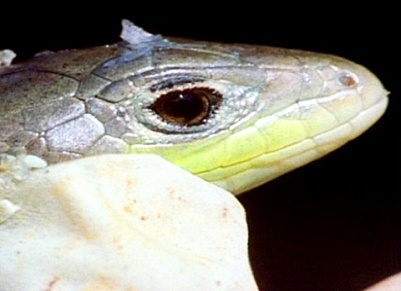 Wie heisst der Superkontinent, der durch die Kollision von Nord- und Süderde entstanden ist?Welche beiden Amphibienordnungen machen fast 98 Prozent aller Lurche aus? Wie lange dauert es durchschnittlich, bis ein Mensch eine ganze Generation von Hornschuppen verliert? Wie heisst ein Wissenschaftler, der das Leben in der Vergangenheit erforscht? Welche beiden wichtigen Aufgaben erfüllt das Fruchtwasser, das während der menschlichen Entwicklung im Mutterleib den Embryo umgibt? Wie heisst das «Fell» des menschlichen Fötus, das gemäss Evolutionstheorie auch als genetisches Überbleibsel seiner affenähnlichen Vorfahren angesehen wird? Welches ist das wichtigste Säugetiermerkmal des Menschen?Was ist die Voraussetzung für räumliches Sehen? Welche Gemeinsamkeiten hat das menschliche Skelett mit dem Skelett eines Salamanders? Was unterscheidet den Menschen anatomisch von allen anderen Wirbeltieren? Welchen Vorteil brachte für die Reptilien die Nutzung der Sonnenenergie? Wie stellst du dich zur darwinschen Evolutionstheorie? Wie heisst der Superkontinent, der durch die Kollision von Nord- und Süderde entstanden ist?Welche beiden Amphibienordnungen machen fast 98 Prozent aller Lurche aus? Wie lange dauert es durchschnittlich, bis ein Mensch eine ganze Generation von Hornschuppen verliert? Wie heisst ein Wissenschaftler, der das Leben in der Vergangenheit erforscht? Welche beiden wichtigen Aufgaben erfüllt das Fruchtwasser, das während der menschlichen Entwicklung im Mutterleib den Embryo umgibt? Wie heisst das «Fell» des menschlichen Fötus, das gemäss Evolutionstheorie auch als genetisches Überbleibsel seiner affenähnlichen Vorfahren angesehen wird? Welches ist das wichtigste Säugetiermerkmal des Menschen?Was ist die Voraussetzung für räumliches Sehen? Welche Gemeinsamkeiten hat das menschliche Skelett mit dem Skelett eines Salamanders? Was unterscheidet den Menschen anatomisch von allen anderen Wirbeltieren? Welchen Vorteil brachte für die Reptilien die Nutzung der Sonnenenergie? Wie stellst du dich zur darwinschen Evolutionstheorie? Wie heisst der Superkontinent, der durch die Kollision von Nord- und Süderde entstanden ist?Welche beiden Amphibienordnungen machen fast 98 Prozent aller Lurche aus? Wie lange dauert es durchschnittlich, bis ein Mensch eine ganze Generation von Hornschuppen verliert? Wie heisst ein Wissenschaftler, der das Leben in der Vergangenheit erforscht? Welche beiden wichtigen Aufgaben erfüllt das Fruchtwasser, das während der menschlichen Entwicklung im Mutterleib den Embryo umgibt? Wie heisst das «Fell» des menschlichen Fötus, das gemäss Evolutionstheorie auch als genetisches Überbleibsel seiner affenähnlichen Vorfahren angesehen wird? Welches ist das wichtigste Säugetiermerkmal des Menschen?Was ist die Voraussetzung für räumliches Sehen? Welche Gemeinsamkeiten hat das menschliche Skelett mit dem Skelett eines Salamanders? Was unterscheidet den Menschen anatomisch von allen anderen Wirbeltieren? Welchen Vorteil brachte für die Reptilien die Nutzung der Sonnenenergie? Wie stellst du dich zur darwinschen Evolutionstheorie? Wie heisst der Superkontinent, der durch die Kollision von Nord- und Süderde entstanden ist?Welche beiden Amphibienordnungen machen fast 98 Prozent aller Lurche aus? Wie lange dauert es durchschnittlich, bis ein Mensch eine ganze Generation von Hornschuppen verliert? Wie heisst ein Wissenschaftler, der das Leben in der Vergangenheit erforscht? Welche beiden wichtigen Aufgaben erfüllt das Fruchtwasser, das während der menschlichen Entwicklung im Mutterleib den Embryo umgibt? Wie heisst das «Fell» des menschlichen Fötus, das gemäss Evolutionstheorie auch als genetisches Überbleibsel seiner affenähnlichen Vorfahren angesehen wird? Welches ist das wichtigste Säugetiermerkmal des Menschen?Was ist die Voraussetzung für räumliches Sehen? Welche Gemeinsamkeiten hat das menschliche Skelett mit dem Skelett eines Salamanders? Was unterscheidet den Menschen anatomisch von allen anderen Wirbeltieren? Welchen Vorteil brachte für die Reptilien die Nutzung der Sonnenenergie? Wie stellst du dich zur darwinschen Evolutionstheorie? Wie heisst der Superkontinent, der durch die Kollision von Nord- und Süderde entstanden ist?Welche beiden Amphibienordnungen machen fast 98 Prozent aller Lurche aus? Wie lange dauert es durchschnittlich, bis ein Mensch eine ganze Generation von Hornschuppen verliert? Wie heisst ein Wissenschaftler, der das Leben in der Vergangenheit erforscht? Welche beiden wichtigen Aufgaben erfüllt das Fruchtwasser, das während der menschlichen Entwicklung im Mutterleib den Embryo umgibt? Wie heisst das «Fell» des menschlichen Fötus, das gemäss Evolutionstheorie auch als genetisches Überbleibsel seiner affenähnlichen Vorfahren angesehen wird? Welches ist das wichtigste Säugetiermerkmal des Menschen?Was ist die Voraussetzung für räumliches Sehen? Welche Gemeinsamkeiten hat das menschliche Skelett mit dem Skelett eines Salamanders? Was unterscheidet den Menschen anatomisch von allen anderen Wirbeltieren? Welchen Vorteil brachte für die Reptilien die Nutzung der Sonnenenergie? Wie stellst du dich zur darwinschen Evolutionstheorie? Wie heisst der Superkontinent, der durch die Kollision von Nord- und Süderde entstanden ist?Welche beiden Amphibienordnungen machen fast 98 Prozent aller Lurche aus? Wie lange dauert es durchschnittlich, bis ein Mensch eine ganze Generation von Hornschuppen verliert? Wie heisst ein Wissenschaftler, der das Leben in der Vergangenheit erforscht? Welche beiden wichtigen Aufgaben erfüllt das Fruchtwasser, das während der menschlichen Entwicklung im Mutterleib den Embryo umgibt? Wie heisst das «Fell» des menschlichen Fötus, das gemäss Evolutionstheorie auch als genetisches Überbleibsel seiner affenähnlichen Vorfahren angesehen wird? Welches ist das wichtigste Säugetiermerkmal des Menschen?Was ist die Voraussetzung für räumliches Sehen? Welche Gemeinsamkeiten hat das menschliche Skelett mit dem Skelett eines Salamanders? Was unterscheidet den Menschen anatomisch von allen anderen Wirbeltieren? Welchen Vorteil brachte für die Reptilien die Nutzung der Sonnenenergie? Wie stellst du dich zur darwinschen Evolutionstheorie? Wie heisst der Superkontinent, der durch die Kollision von Nord- und Süderde entstanden ist?Welche beiden Amphibienordnungen machen fast 98 Prozent aller Lurche aus? Wie lange dauert es durchschnittlich, bis ein Mensch eine ganze Generation von Hornschuppen verliert? Wie heisst ein Wissenschaftler, der das Leben in der Vergangenheit erforscht? Welche beiden wichtigen Aufgaben erfüllt das Fruchtwasser, das während der menschlichen Entwicklung im Mutterleib den Embryo umgibt? Wie heisst das «Fell» des menschlichen Fötus, das gemäss Evolutionstheorie auch als genetisches Überbleibsel seiner affenähnlichen Vorfahren angesehen wird? Welches ist das wichtigste Säugetiermerkmal des Menschen?Was ist die Voraussetzung für räumliches Sehen? Welche Gemeinsamkeiten hat das menschliche Skelett mit dem Skelett eines Salamanders? Was unterscheidet den Menschen anatomisch von allen anderen Wirbeltieren? Welchen Vorteil brachte für die Reptilien die Nutzung der Sonnenenergie? Wie stellst du dich zur darwinschen Evolutionstheorie? Wie heisst der Superkontinent, der durch die Kollision von Nord- und Süderde entstanden ist?Welche beiden Amphibienordnungen machen fast 98 Prozent aller Lurche aus? Wie lange dauert es durchschnittlich, bis ein Mensch eine ganze Generation von Hornschuppen verliert? Wie heisst ein Wissenschaftler, der das Leben in der Vergangenheit erforscht? Welche beiden wichtigen Aufgaben erfüllt das Fruchtwasser, das während der menschlichen Entwicklung im Mutterleib den Embryo umgibt? Wie heisst das «Fell» des menschlichen Fötus, das gemäss Evolutionstheorie auch als genetisches Überbleibsel seiner affenähnlichen Vorfahren angesehen wird? Welches ist das wichtigste Säugetiermerkmal des Menschen?Was ist die Voraussetzung für räumliches Sehen? Welche Gemeinsamkeiten hat das menschliche Skelett mit dem Skelett eines Salamanders? Was unterscheidet den Menschen anatomisch von allen anderen Wirbeltieren? Welchen Vorteil brachte für die Reptilien die Nutzung der Sonnenenergie? Wie stellst du dich zur darwinschen Evolutionstheorie? 